Cinsiyet		: KadınDoğum Tarihi		: 01/01/1993Medeni Durum     	: BekarUyruk           		: T.C.Sürücü Belgesi  	: B (2014)Yüksek Lisans	Koç Üniversitesi / Muhasebe ve Finans Yönetimi			09/2014 - 06/2016Üniversite		Marmara Üniversitesi / İktisat 					09/2010 - 06/2014 Lise			Beşiktaş Anadolu Lisesi						09/2006 - 06/2010ABC Danışmanlık A.Ş. / İstanbul								04/2017 - DevamMuhasebe UzmanıFirmalara mali mevzuat konusunda danışmanlık. Personel bordrolarının takibi ve hazırlanması. Personel işlemlerinin ve faturaların Netsis programı vasıtasıyla yürütülmesi. XYZ Mali Müşavirlik Ltd. Şti. / Ankara							07/2013 - 09/2013StajyerPersonel ücret bordrolarının hazırlanması. Faturaların Netsis programına girilmesi. Mali müşavirlik bürosunda yapılan işlerin gözlemlenmesi.Bilgisayarlı Muhasebe Kursu	Ankara Üniversitesi Sürekli Eğitim Merkezi			2012Maliyet Muhasebesi	Sertifikası	Etik Eğitim Merkezi						2011Word, Excel, Powerpoint, Outlook: Çok iyi
Netsis: Çok iyiİngilizce 	Okuma: Çok iyi, Yazma: Çok iyi, Konuşma: İyiFransızca	Okuma: İyi, Yazma: İyi, Konuşma: OrtaFotoğrafçılık, üniversite voleybol takımı kaptanıMarmara Üniversitesi Mezun Derneği Üyeliği, Genç TEMA Üyeliği, Fotoğraf Derneği ÜyeliğiAyşe Örnek		ABC Danışmanlık A.Ş		Genel Müdür		(212) 9999999Ahmet Örnek	 	Marmara Üniversitesi		Profesör		(212) 3333333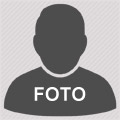 ASLI ÖRNEKÖrnek Sok. No. 1 Ortaköy – Beşiktaş / İSTANBUL  (532) 1111111   asliornek@gmail.com ASLI ÖRNEKÖrnek Sok. No. 1 Ortaköy – Beşiktaş / İSTANBUL  (532) 1111111   asliornek@gmail.com KİŞİSEL BİLGİLERKİŞİSEL BİLGİLEREĞİTİM BİLGİLERİİŞ DENEYİMİKURS / SERTİFİKA BİLGİLERİBİLGİSAYAR BİLGİSİYABANCI DİL BİLGİSİHOBİLERDERNEK VE KULÜP ÜYELİKLERİREFERANSLAR